Dear collaborators,We are very happy to invite you to the second SELFIE Forum that will take place online on the 7th and 8th of October.This event is organised by the Joint Research Centre (JRC) B4, in association with the Directorate-General for Education, Youth, Sport and Culture (DG-EAC) and with the contribution of the Directorate General for Employment, Social Affairs and Inclusion (DG-EMPL).During the forum, the Work-Based Learning module of the SELFIE tool will be launched. This new module is aimed at bringing Vocational Education and Training (VET) institutions and companies closer in discussing jointly how they can embed digital technologies in education and training. To get a quick idea of the new tool, take a look at the teaser video here.The registrations are already open through the SELFIE website, and for any questions, you can reach the JRC SELFIE team through their functional mailbox: JRC-EAC-SELFIEFORUM@ec.europa.eu.This multi-stakeholder event invites education and training policy-makers, school leaders, teachers, students, learners, trainers, national coordinators, researchers, practitioners and future potential users to participate.Mariya Gabriel, European Commissioner for Innovation, Research, Culture, Education and Youth will open the Forum, and  Nicolas Schmit, European Commissioner for Jobs and Social Rights, will launch the new module SELFIE for Work-Based Learning.There are several interactive workshops planned for all the education and training community and various events aimed for networking amongst participants. This year’s forum will focus on providing inspiration but also hands on experience to schools and teachers to create their own digital action plans and take a step forward in developing the digital capacity of their school.Another new tool SELFIEforTEACHERS will also be presented during the Forum. SELFIEforTEACHERS is a self-reflection tool designed to support the development of the teachers’ digital skills inside and outside of the school.Please see the programme here.All those interested in the event are encouraged to register here. Students, learners as well as teachers and trainers are strongly encouraged to participate too, and can submit videos or e-posters to be showcased on the website (*minors appearing in the videos would need parents’ consent, see the registration page).Please, share this information with all contacts you deem relevant.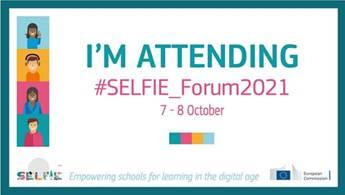 Let your friends know that you are attending the #SELFIE_Forum2021!I have just registered to the #SELFIE_Forum2021!Do like me and join us on 7-8 October 2021 to learn how to empower schools for learning in the digital age:www.selfieforum.eu